                        ЗАЯВКА НА УЧАСТЬ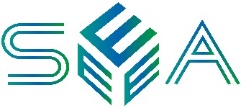    ХIІІ міжнародна науково-технічна конференція «SHIPS’ ELECTRICAL ENGINEERING, ELECTRONICS AND AUTOMATION»  (SEEEA-2023)22 – 23 листопада 2023 року Заповнену заявку, електронну версію тез доповідей направляти за адресою: seea-femire@onma.edu.uaПрізвище, ім’я, по батьковіАвт.1Прізвище, ім’я, по батьковіАвт.2Прізвище, ім’я, по батьковіАвт.3Прізвище, ім’я, по батьковіАвт.4Науковий ступінь, вчене званняАвт.1Науковий ступінь, вчене званняАвт.2Науковий ступінь, вчене званняАвт.3Науковий ступінь, вчене званняАвт.4Посада, організаціяАвт.1Посада, організаціяАвт.2Посада, організаціяАвт.3Посада, організаціяАвт.4Контактний телефон- контактний телефон вказується за бажанням авторівАвт.1Контактний телефон- контактний телефон вказується за бажанням авторівАвт.2Контактний телефон- контактний телефон вказується за бажанням авторівАвт.3Контактний телефон- контактний телефон вказується за бажанням авторівАвт.4Контактний e-mailАвт.1Контактний e-mailАвт.2Контактний e-mailАвт.3Контактний e-mailАвт.4Контактний  e-mail для листуванняНазва секції(вказати обов’язково!)Секція 1.Секція 1.Суднове електрообладнання, електронна апаратура та системи управління.Назва секції(вказати обов’язково!)Секція 2.Секція 2.Енергоефективність та  надійність  електромеханічних систем.Назва секції(вказати обов’язково!)Секція 3.Секція 3.Електромагнітна сумісність та якість електричної енергії. Назва секції(вказати обов’язково!)Секція 4.Секція 4.Сучасні системи автоматизованого електроприводу, компоненти  та діагностика.Назва секції(вказати обов’язково!)Секція 5.Секція 5.Моделювання процесів і явищ в елементах енергетичних установок.Назва секції(вказати обов’язково!)Секція 6.Секція 6.Радіотехніка, радіоелектронні апарати та зв’язок.Назва секції(вказати обов’язково!)Секція 7.Секція 7.Морська електроніка та інформаційна безпека.Назва секції(вказати обов’язково!)Секція 8.Секція 8.Моделювання процесів та пристроїв в електро - та радіотехніці.Назва секції(вказати обов’язково!)Секція 9.Секція 9.Автоматизація суднових технічних засобівНазва секції(вказати обов’язково!)Секція 10.Секція 10.Експлуатація та ремонт засобів транспорту.Назва секції(вказати обов’язково!)Секція 11.Секція 11.Освітні та професійні стандарти.Назва доповіді, автори